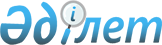 Об утверждении государственного образовательного заказа на дошкольное воспитание и обучение, размера родительской платы на 2020 годПостановление акимата города Темиртау Карагандинской области от 21 апреля 2020 года № 17/2. Зарегистрировано Департаментом юстиции Карагандинской области 22 апреля 2020 года № 5803
      В соответствии с Законом Республики Казахстан от 23 января 2001 года "О местном государственном управлении и самоуправлении в Республике Казахстан", подпунктом 8-1) пункта 4 статьи 6 Закона Республики Казахстан от 27 июля 2007 года "Об образовании", Законом Республики Казахстан от 6 апреля 2016 года "О правовых актах", акимат города Темиртау ПОСТАНОВЛЯЕТ:
      1. Утвердить прилагаемый государственный образовательный заказ на дошкольное воспитание и обучение, размер родительской платы на 2020 год.
      2. Контроль за исполнением настоящего постановления возложить на курирующего заместителя акима города Темиртау.
      3. Настоящее постановление вводится в действие по истечении десяти календарных дней после дня его первого официального опубликования. Государственный образовательный заказ на дошкольное воспитание и обучение, размер родительской платы на 2020 год
					© 2012. РГП на ПХВ «Институт законодательства и правовой информации Республики Казахстан» Министерства юстиции Республики Казахстан
				
      Аким города Темиртау

Г. Ашимов
Приложение к постановлению
акимата города Темиртау
от 21 апреля 2020 года
№ 17/2
№ п/п
Вид дошкольной организации образования
Количество воспитанников организаций дошкольного воспитания и обучения
Количество воспитанников организаций дошкольного воспитания и обучения
Размер родительской платы в дошкольных организациях образования в месяц (в тенге)
Размер родительской платы в дошкольных организациях образования в месяц (в тенге)
Средняя стоимость расходов на одного воспитанника в месяц (в тенге)
Средняя стоимость расходов на одного воспитанника в месяц (в тенге)
№ п/п
Вид дошкольной организации образования
государственный
частный
государственный
частный
государственный
частный
1
Детский сад, ясли-сад (обычная группа)
4786
140
от 1 года до 3 лет 11000

от 3 до 6 (7) лет 12000
от 1 года до 3 лет 11000

от 3 до 6 (7)лет 12000
32000
32000
2
Детский сад, ясли-сад (коррекционная группа)
294
-
-
-
49645
-
3
Дошкольный мини-центр (обычная группа)
436
403
от 3 до 6 (7)лет 12000
от 3 до 6 (7)лет 12000
18977,5
32000